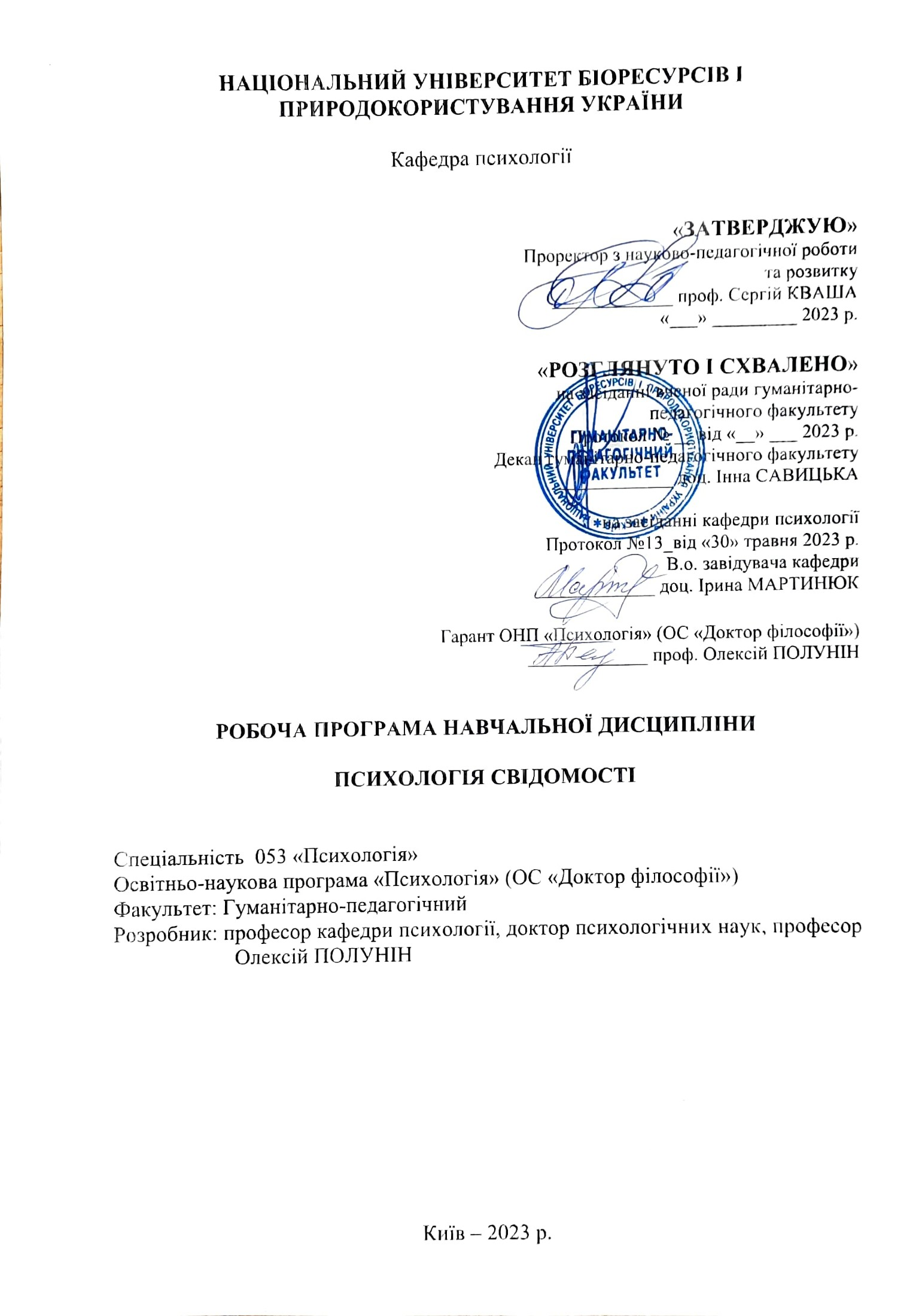 Опис навчальної дисципліни«Психологія свідомості»Мета та завдання навчальної дисципліниМета ‒ ознайомлення з основними теоретичними і методологічними проблемами досліджень з психології свідомості, їх історії; вивчення ключових підходів, принципів, логіки і експериментальних процедур в дослідженнях з психології свідомості. Завдання: закласти основу для методологічного забезпечення як теоретичних, так і емпіричних психологічних досліджень свідомості у молодих науковців. Набуття компетентностей: інтегральні:здатність продукувати нові ідеї, розв’язувати комплексні проблеми у сфері психології, застосовувати сучасні методології наукової та науково-педагогічної діяльності, здійснювати власні наукові дослідження, результати яких мають наукову новизну, теоретичне та практичне значення.загальні компетентності (ЗК): ЗК 01. Здатність до наукового мислення (високий рівень абстрактного мислення, аналізу й синтезу) та креативного підходу у вирішенні наукових задач;ЗК 02. Здатність розв’язувати комплексні проблеми психології на підґрунті системного наукового світогляду та загального культурного кругозору із дотриманням принципів професійної етики та академічної доброчесності.фахові  (спеціальні) компетентності (ФК): СК 02. Здатність до глибинного аналізу науково-практичних проблем у галузі психології та прогнозування шляхів їх розвитку й розв’язання.СК 04. Здатність виявляти, ставити та вирішувати проблеми дослідницького характеру в сфері психології, оцінювати та забезпечувати якість виконуваних досліджень.Досягти таких програмних результатів навчання:
 	ПРН 01. Мати передові концептуальні та методологічні знання щодо обраної для дослідження проблеми у сфері психології / на межі предметних галузей, а також дослідницькі уміння, достатні для проведення наукових і прикладних досліджень на рівні світових досягнень з психології. ПРН 08. Вільно презентувати та обговорювати з фахівцями і нефахівцями результати досліджень, наукові та прикладні проблеми психології державною та іноземною мовами, готувати результати досліджень у вигляді наукових публікацій, у тому числі у міжнародних виданнях.Програма та структура навчальної дисципліни 4. Теми практичних занять5. Теми самостійної роботи.6. Контрольні питання, зразок тестів для визначення рівня засвоєння знань студентами1. Свідомість як об’єкт досліджень: методологічні проблеми2. Свідомість: визначення та її функції 3. Міждисциплінарні дослідження свідомості: місце психологічних досліджень і їх співідношення з іншими дисциплінами.4. Феноменологія свідомості. Феноменологічний метод. 5. Інтенціональність як властивість свідомості.6. Дуальність свідомості.7. Усвідомлення тілесності. Тілесність і «Я» суб’єкта.8. Свідомість як плин досвіду. Теперішність як елемент свідомосві.9. Транзитивні і субстантивні елементи свідомості: сутність і їх характеристики.10. Досвід суб’єкта і суб’єкт досвіду. 11. Редукціонізм як підхід до пояснення свідомості: аргументи і контраргументи.12. Когнітивізм як підхід до пояснення свідомості. 13. Репрезентація як елемент свідомості.Пояснювальні принципи в психології та дослідження свідомості.Біологічна модель людини та дослідження свідомості.Розвиток свідомості: дослідження у віковій психологіїРепрезентаційні теорії свідомості.Квалії як елемент свідомого досвіду.Усвідомлення досвіду і мова.Дослідження свідомості в психології: дослідження в межах психодинамічного підходу. Дослідження свідомості в психології: дослідження в межах когнітивістського підходу.Дослідження свідомості в нейропсихології: загальна характеристика. Емпіричні підходи до дослідження свідомості.Дослідження змісту свідомості.Порушення свідомості: нейропсихологічна перспектива.Порушення уваги.Дослідження соціальної сліпоти: сутність і значення.Дослідження сліпоти вибору: сутність і значення.Теорія установки і дослідження несвідомого.Перехідні когнітивні процеси при заміні задачі як підхід до дослідження несвідомого.Концепт самості і свідомість. Дві складові самості за В.Джеймсом (1893/1909), «емпіричне Я» та «раціональне Я». Дати загальну характеристику, розкрити значення для самовизначення.Поняття самості за Карлом Роджерсом (Carl Rogers, 1902-1987). Загальна характеристика та значення для самовизначення.Концепція самості за К.Шарфеттером. Основні компоненти і їх характеристики. Самість як складова свідомості. Тривимірна топографія самості за В.Греве. Загальна характеристика та значення для дослідження свідомого досвіду. Можлива самість в топографії самості за В.Греве. Значення для проспективної свідомості.   Свідомість і особистісна ідентичність. Різновиди ідентичності. Структура ідентичності за Абделалом та колегами (2006). Загальна характеристика та її значення для самовизначення суб’єкта.Нейропсихологічні методи для дослідження свідомості (свідомого досвіду).Суб’єктивне теперішнє як організація інформації в потоці свідомості.Клінічні порушення свідомості.Свідомість як концентрована увага: моделі уваги і їх складові як змінні для дослідження свідомості.Часовий вимір досвіду і свідомість: дослідження Е.ПьоппеляЧасовий вимір досвіду і свідомість: внесок Е.Гуссерля і феноменологічна перспектива.Усвідомлення дії і потенціал готовності: експеримент Лібета (1972)Складові викликаного потенціалу і обробка інформації у когнітивній системі.Дуальність самості як дослідницька проблема. Проблема дослідження свідомості в клінічній психології і психопатології.Релігійна свідомість як обє’кт дослідження.Семантичний диференціал як інструмент дослідження змісту свідомості. Методи дослідження змісту снів.Історичні передумови пошуку елементів свідомості в програмі досліджень В.Вундта.Свідоме й несвідоме сприймання. Експерименталні дослідження. Свідомість і вищі когнітивні функції.Порушення демаркації у відносинах «Я-світ» при шизофренічному розладі.Corpus callosum i свідомий досвід.Неглект як порушення свідомого візуального сприймання. Свідомість і автоматизми в поведінці. Зміни в стані свідомості під впливом психотрипних речовин: загальна характеристикаФункції свідомості. Форма № Н-5.05Національний університет біоресурсів і природокористування УкраїниФакультет                                                             Гуманітарно-педагогічнийОсвітній ступінь                                                  PhD - доктор філософіїСпеціальність                                                       053 «Психологія» Форма навчання 						деннаСеместр, курс                                                        II семестр, курс 1 Навчальна дисципліна                                          Психологія свідомості          Затверджено на засіданні кафедри                  психології                                                                              (назва кафедри)Протокол  № 13  від «30» травня 2023 р.В.о. завідувача кафедри _________ Мартинюк І. А..                                                                    (підпис)                    (прізвище та ініціали)Екзаменатор            _________   Полунін О.В.                                                  (підпис)                    (прізвище та ініціали)1. До основних компонент Я-свідомості (смості) за К.Шарфеттером належать:2. Установіть відповідність між поняттям і його значеннням:3. Установіть відповідність між поняттям і його значеннням: 4. ………… - це реєстрація параметрів магнітного поля, що виникає в наслідок сумарної біоелектричної активності головного мозку. 5.  Латераліцазія потенціалу готовності відбувається: (оберіть вірну відповідь)6. Дайте відповідь «так» або «ні».Чи повинна теорія допускати таке формулювання постулатів, гіпотез та моделей, що допускають подвійне їх тлумачення?Так         Ні7. Функціональний стан – це …? 8. ……….. потенціал – це хвиля в активності кори головного мозку, яка виникає як відповідь мозку на певну сенсорну, когнітивну чи моторну подію.9. Установіть відповідність між поняттям (складовою потенціалу) і його значеннням: 10. Оберіть правильну відповідь:Дуалізм стає однією із провідних філософських проблем з часів:7. Методи навчанняМетоди організації навчальної діяльності студентів: лекція, практичне заняття, самостійна робота, консультація.Словесні методи навчання: лекція, пояснення, розповідь, бесіда.Наочні методи навчання: спостереження, демонстрація.Практичні методи навчання: вправи.Методи навчання залежно від типу пізнавальної діяльності студентів: інформаційно-рецептивний, репродуктивний, проблемний, частково-пошуковий (евристичний).Методи стимулювання інтересу до навчання і мотивації навчальнопізнавальної діяльності: ділові та рольові (драматизація) ігри, дискусії і диспути, створення ситуації емоційно-моральних переживань, створення ситуації пізнавальної новизни та зацікавленості.
                                                                                                 8. Форми контролюПоточний контроль знань студентів проводиться в усній формі (опитування за результатами опрацьованого матеріалу, дискусії, професійно-орієнтовані завдання); проміжний контроль (тестування по завершенню опанування модуля) у письмовій формі; підсумковий контроль знань у вигляді екзамену в письмовій формі, з подальшою усною співбесідою.9. Розподіл балів, які отримують студенти.Оцінювання студента відбувається згідно з положенням «Про екзамени та заліки у НУБіП України» зі змінами від 26.04.2023 р. протокол № 10 табл. 1.Для визначення рейтингу студента (слухача) із засвоєння дисципліни RДИС (до 100 балів) одержаний рейтинг з атестації (до 30 балів) додається до рейтингу студента (слухача) з навчальної роботи RНР (до 70 балів): R ДИС  = R НР  + R АТ .10. Методичне забезпеченняПолунін О.В. Методологічні проблеми психології: ЕНК [для студентів спеціальності «Психологія»]. URL:  http://elearn.nubip.edu.ua/course/view.php?id=11. Рекомендовані джерела інформаціїОсновніChalmers David. The Conscious Mind: In Search of a Fundamental Theory. Oxford: Oxford University Pres, 1996.Husserl, E. Phänomenologische Psychologie / E. Husserl // Husserliane, Gesamte Werke, Band IX. – Den Haag : Martinus Nijhoff, 1962. Лозова О.М. Методологія психосемантичних досліджень етносу. К.: Видавничий дім «Слово», 2011. Мерло-Понті М. Феноменологія сприйняття/ Моріс Мерло-Понті; [переклад з французької Оксани Йосипенко, Сергія Йосипенка]. К.: Український Центр духовної культури, 2001. 552 с.Татенко В.О. Сучасна психологія: теоретично-методологічні проблеми : навч. посіб. / В.О. Татенко. К. : Вид-во Нац. авіац. ун-ту «НАУ-друк», 2009. 288 с.  http://lib.iitta.gov.ua/706195/1/Швалб Ю.М. Психологические модели целеполагания. К.: Стилос, 1997. 240 сДопоміжнаKoch C. The Quest for Consciousness: A neurobiological Approach. / C. Koch. – CO: Roberts and Publishers, 2004.Kriegel, U. The Sources of Intentionality / U. Kriegel. Oxford : Oxford University Press, 2011.Lamme V.A. Why visual attention and awareness are different / V. A. Lamme // Trends in Cognitive Sciences. 2003, № 7, P.12-18.Ludwig-Körner, Ch. Der Selbstbegriff in Psychologie und Psychotherapie: eine wissenschaftliche Untersuchung / Ch. Ludwig-Körner.  Wiesbaden : Deutscher Univ.-Verlag, 1992. s. 516.Psychologie des Selbst, Werner Greve (Hrsg.) Wienheim: Psychologie Verlags Union, 2000. s. 374.Posner, M.I. (1994). Attention: the mechanisms of consciousness. Proc Natl Acad Sci USA 91, 7398-7403.Інформаційні ресурси1. Викликані потенціали, ERP, https://www.youtube.com/watch?v=zDTsePeDlwo (Дата звернення 09.06.2023 р.).2. Соціальна сліпота (сліпота зміни в комунікації) https://www.youtube.com/watch?v=VkrrVozZR2c (Дата звернення 09.06.2023 р.).3. Сліпота вибору, https://www.youtube.com/watch?v=tuEGoAabL9o та https://www.youtube.com/watch?v=58Lrzn7P0h8  (Дата звернення 09.06.2023 р.).Галузь знань, спеціальність, ступінь вищої освіти   Галузь знань, спеціальність, ступінь вищої освіти   Галузь знань, спеціальність, ступінь вищої освіти   Освітній ступінь«PhD - доктор філософії»«PhD - доктор філософії»Спеціальність053 «Психологія»053 «Психологія»Освітньо-наукова програма«Психологія»«Психологія»Характеристика навчальної дисципліниХарактеристика навчальної дисципліниХарактеристика навчальної дисципліниВидОбов’язковаОбов’язковаЗагальна кількість годин 120120Кількість кредитів ECTS 44Кількість змістових модулів22Курсовий проект (робота)(якщо є в робочому навчальному плані)____________________-____________________(назва)____________________-____________________(назва)Форма контролюекзаменекзаменПоказники навчальної дисципліни для денної та заочної форм навчанняПоказники навчальної дисципліни для денної та заочної форм навчанняПоказники навчальної дисципліни для денної та заочної форм навчанняденна форма навчанняРік підготовки22Семестр33Лекційні заняття      20 год.10 год.Практичні, семінарські заняття     20 год.10 год.Лабораторні заняття        0 год.                       0 год.Самостійна робота     80  год.100 год.Індивідуальні завдання       0 год.0 год.Кількість тижневих годин для денної форми навчання:аудиторних  4 год.Назви змістових модулів і темКількість годинКількість годинКількість годинКількість годинКількість годинКількість годинКількість годинКількість годинКількість годинКількість годинКількість годинКількість годинНазви змістових модулів і темденна формаденна формаденна формаденна формаденна формаденна формаЗаочна формаЗаочна формаЗаочна формаЗаочна формаЗаочна формаЗаочна формаНазви змістових модулів і темусього у тому числіу тому числіу тому числіу тому числіу тому числіусього у тому числіу тому числіу тому числіу тому числіу тому числіНазви змістових модулів і темусього лплабіндс.р.усього лплабіндс.р.12345678910111213Змістовий модуль 1. Методологічні проблеми психології свідомостіЗмістовий модуль 1. Методологічні проблеми психології свідомостіЗмістовий модуль 1. Методологічні проблеми психології свідомостіЗмістовий модуль 1. Методологічні проблеми психології свідомостіЗмістовий модуль 1. Методологічні проблеми психології свідомостіЗмістовий модуль 1. Методологічні проблеми психології свідомостіЗмістовий модуль 1. Методологічні проблеми психології свідомостіЗмістовий модуль 1. Методологічні проблеми психології свідомостіЗмістовий модуль 1. Методологічні проблеми психології свідомостіЗмістовий модуль 1. Методологічні проблеми психології свідомостіЗмістовий модуль 1. Методологічні проблеми психології свідомостіЗмістовий модуль 1. Методологічні проблеми психології свідомостіЗмістовий модуль 1. Методологічні проблеми психології свідомостіТема 1. Свідомість як об’єкт наукового дослідження: міждисциплінарна перспектива. 2022610226Тема 2. Філософський вимір дослідження свідомості:феноменологічний підхід.2044610226Тема 3. Філософський вимір дослідження свідомості:Д.Чалмерс та п’ять арґументів проти редукційного пояснення свідомості.102261010Тема 4. Репрезентаціоналістичні теорії свідомості.102261010Разом за змістовим модулем 160101040602260Змістовий модуль 2. Дослідження свідомості в психології.Змістовий модуль 2. Дослідження свідомості в психології.Змістовий модуль 2. Дослідження свідомості в психології.Змістовий модуль 2. Дослідження свідомості в психології.Змістовий модуль 2. Дослідження свідомості в психології.Змістовий модуль 2. Дослідження свідомості в психології.Змістовий модуль 2. Дослідження свідомості в психології.Змістовий модуль 2. Дослідження свідомості в психології.Змістовий модуль 2. Дослідження свідомості в психології.Змістовий модуль 2. Дослідження свідомості в психології.Змістовий модуль 2. Дослідження свідомості в психології.Змістовий модуль 2. Дослідження свідомості в психології.Змістовий модуль 2. Дослідження свідомості в психології.Тема 1. Дослідження свідомості в психології: теоретичні й емпіричні підходи.204412204412Тема 2. Порушення свідомості: нейропсихологічна перспектива204412204412Тема 3. Свідомоість, самосвідомостіь, самість. Самість як складова свідомості.204412204412Разом за змістовим модулем 260101046606648Усього годин 1202020901201010100№з/пНазва темиКількістьгодин1Свідомість як міждисциплінарний об’єкт досліджень.22Феноменологія свідомості:  Е.Гуссерль.23Феноменологія свідомості: квалія і феноменальні властивості.24Інтроспекція і когніція25Свідомість і редукціоністський підхід: Д.Чалмерс 26Теорії свідомості і репрезентаціоналізм.27Свідомість як концентрована увага: моделі уваги28Часовий вимір досвіду і свідомість.29Свідоме й несвідоме: саккадна сліпота, психологічна установка.210Свідоме й несвідоме: сліпота вибору, соціальна сліпота.2№з/пНазва темиКількістьгодин1Свідомість як філософська проблема92Феноменологія та дослідження свідомості93«Вікно свідомості» та його часові межі94Імпліцитне навчання та свідомість 95Моделі уваги й співідношення уваги та свідомості96Семантичний диференціал та його застосування для дослідження змісту свідомості.97Сприймання візуальної інформації та межі усвідомлення.98Соціальна сліпота і свідомість: межі усвідомленння99Сліпота вибору і свідомий вибір: межі усвідомленння910Тілесність і свідомість: шляхом від феноменології до сучасної когнітивістики9НАЦІОНАЛЬНИЙ УНІВЕРСИТЕТ БІОРЕСУРСІВ І ПРИРОДОКОРИСТУВАННЯ УКРАЇНИНАЦІОНАЛЬНИЙ УНІВЕРСИТЕТ БІОРЕСУРСІВ І ПРИРОДОКОРИСТУВАННЯ УКРАЇНИНАЦІОНАЛЬНИЙ УНІВЕРСИТЕТ БІОРЕСУРСІВ І ПРИРОДОКОРИСТУВАННЯ УКРАЇНИНАЦІОНАЛЬНИЙ УНІВЕРСИТЕТ БІОРЕСУРСІВ І ПРИРОДОКОРИСТУВАННЯ УКРАЇНИОС _ PhD - доктор філософії __спеціальність ___053 __«Психологія»Кафедра_психології _2023-2024 н. р.ЕКЗАМЕНАЦІЙНИЙБІЛЕТ № ___1___із дисципліниПсихологія свідомості ЗатверджуюВ.о. зав. кафедри___________________Мартинюк І. А._____________2023 р._Екзаменаційні запитанняЕкзаменаційні запитанняЕкзаменаційні запитанняЕкзаменаційні запитання1. Дослідження свідомості в нейропсихології: загальна характеристика.1. Дослідження свідомості в нейропсихології: загальна характеристика.1. Дослідження свідомості в нейропсихології: загальна характеристика.1. Дослідження свідомості в нейропсихології: загальна характеристика.2. Усвідомлення дії і потенціал готовності: експеримент Лібета (1972).2. Усвідомлення дії і потенціал готовності: експеримент Лібета (1972).2. Усвідомлення дії і потенціал готовності: експеримент Лібета (1972).2. Усвідомлення дії і потенціал готовності: експеримент Лібета (1972).Тестові завдання різних типівТестові завдання різних типівТестові завдання різних типівТестові завдання різних типів1транзитивність, рефлексивність, інтенціональність 2вітальність, ригідність, консистентність, ідентичнність, афективність3пам’ять, увага, емоції4вітальність, активність, консистентність, ідентичнність, демаркація 1. Я-вітальністьА.   відмежований і відмінний від інших істот і речей, відмежування досвіду «моє» від того, що переживається як чуже2. Я-демаркаціяБ.  усвідомлення власного буття живим, я живий3. Я-активністьВ.  усвідомлення власної ролі в детермінації своїх переживань, думок і дій, я самостійний, самовизначаючий в поведінці1.  дельта-ритм8-14Гц2.  тета-ритмвище 35Гц3.  альфа-ритм5-7Гц4.  гамма-ритм0,5 - 4Гц5.  бета-ритм15-35Гц(у бланку відповідей впишіть одне слово, яке пропущене у визначенні)1в першій фазі  2в другій фазі3в момент здійснення руху4після здійснення руху1фізіологічний стан організму і його систем2здатність організму функціонувати в умовах стресу3здатність організму витривало функціонувати в умовах підвищеного зовнішнього впливу4сукупність функцій організму, які активовані на даний момент часу(у бланку відповідей впишіть одне слово, яке пропущене у визначенні)1.  N100А. З’являється при опрацюванні візуальних стимулів і модулюється увагою. 2.  P200Б. Викликається стимулами, які несуть сенс для випробуваного, напр. слова, символи. Асоціюється з семантичною обробкою інформації.3.  N400В. З’являється з появою малоймовірних (рідких) стимулів при порівнянні останніх з частими дистракторами. Відображає процеси оцінювання та категоризації стимулу.4.  P300Г. З’являється при появі неочікуваних візуальних і аудитивних стимулів. Модулюється інтенсивністю стимулу та міжстимульним інтервалом1Р.Декарта2К.Прибрама3В.Джеймса4Б.РасселаРейтинг студента, балиОцінка національна  за результати складанняОцінка національна  за результати складанняРейтинг студента, балиекзаменівзаліків90-100ВідмінноЗараховано74-89ДобреЗараховано60-73ЗадовільноЗараховано0-59НезадовільноНе зараховано